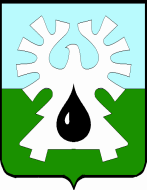 ГОРОДСКОЙ ОКРУГ УРАЙХанты-Мансийского автономного округа - ЮгрыАДМИНИСТРАЦИЯ ГОРОДА УРАЙПОСТАНОВЛЕНИЕот                                                                                                                                           №О внесении изменений в постановление администрации города Урай от 28.10.2021 №2643 «Об утверждении перечня главных администраторов доходов бюджета городского округа Урай Ханты-Мансийского автономного округа – Югры»В соответствии с пунктом 3.2 статьи 160.1 Бюджетного кодекса Российской Федерации, постановлением Правительства Российской Федерации от 16.09.2021 №1569 «Об утверждении общих требований к закреплению за органами государственной власти (государственными органами) субъекта Российской Федерации, органами управления территориальными фондами обязательного медицинского страхования, органами местного самоуправления, органами местной администрации полномочий главного администратора доходов бюджета и к утверждению перечня главных администраторов доходов бюджета субъекта Российской Федерации, бюджета территориального фонда обязательного медицинского страхования, местного бюджета», на основании предложений главных администраторов доходов бюджета городского округа Урай Ханты-Мансийского автономного округа – Югры:1. Внести в приложение к постановлению администрации города Урай от 28.10.2021 №2643 «Об утверждении перечня главных администраторов доходов бюджета городского округа Урай Ханты-Мансийского автономного округа – Югры» следующие изменения:1.1. Строки:«»признать утратившими силу.1.2. После строки:  «»дополнить строкой следующего содержания:«».1.3. Строки:«»признать утратившими силу.2. Опубликовать постановление в газете «Знамя» и разместить на официальном сайте органов местного самоуправления города Урай в информационно-телекоммуникационной сети «Интернет».3. Контроль за выполнением постановления возложить на заместителя главы города Урай С.П. Новосёлову.Исполняющий обязанности                                                                                А. Ю. Ашихминглавы города Урай                                                                                               0401 17 15020 04 0032 150Инициативные платежи, зачисляемые в бюджеты городских округов (поступление инициативных платежей для реализации инициативного проекта «Обустройство спортивно-дрессировочной площадки для животных в районе ДС «Звезды Югры»)0401 17 15020 04 0034 150Инициативные платежи, зачисляемые в бюджеты городских округов (поступление инициативных платежей для реализации инициативного проекта «Безопасная дорога» Устройство тротуара возле МБОУ СОШ № 2 расположенного в районе индивидуального жилищного строительства»)0401 17 15020 04 0036 150Инициативные платежи, зачисляемые в бюджеты городских округов (поступление инициативных платежей для реализации инициативного проекта «Безопасность»)0401 17 15020 04 0037 150Инициативные платежи, зачисляемые в бюджеты городских округов (поступление инициативных платежей для реализации инициативного проекта «От мечты до реальности один шаг!» Устройство пешеходных тротуаров в городском округе Урай ХМАО – Югры»)0502 02 20077 04 0000 150Субсидии бюджетам городских округов на софинансирование капитальных вложений в объекты муниципальной собственности0502 02 20303 04 0000 150Субсидии бюджетам городских округов на обеспечение мероприятий по модернизации систем коммунальной инфраструктуры за счет средств бюджетов2311 17 15020 04 0033 150Инициативные платежи, зачисляемые в бюджеты городских округов (поступление инициативных платежей для реализации инициативного проекта «Интерактивный передвижной музей-мастерская «Социокультурные истоки»)2311 17 15020 04 0035 150Инициативные платежи, зачисляемые в бюджеты городских округов (поступление инициативных платежей для реализации инициативного проекта «Киберспортивное движение «Cyberia»)